UKEMANDAGTIRSDAGONSDAGTORSDAGFREDAG 44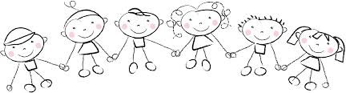 1UtelekBakegruppe2UtelekMøtedagVarmmat - fiskegrateng3SmågrupperFormingMusikkromVi feirer Adelia Widadsom blir 2 år i dag. 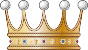 4SmågrupperUtelekAvdeling457SmågrupperKonstruksjonsromKjøkkenlek Gruppe: Vannrom:Teja, Adrian, Adelia, Johannes, Alex, Olivia og Frieda8Tur:Josef, Theodor, Frida, Teja, Patrik, Max og Ida Nathalie BakegruppeGymsal9UtelekMøtedag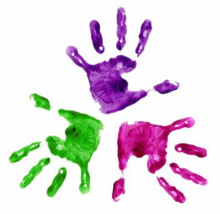 Varmmat – hjemmelaget tomatsuppe10SmågrupperFormingMusikkrom11SmågrupperTur:Isaaq, Adrian, Adelia, Johannes, Alex, Olivia og Frieda Bakegruppe4614SmågrupperKonstruksjonsromKjøkkenlekGruppe: Vannrom:Josef, Theodor, Frida, Teja, Patrik, Max og Ida Nathalie 15Tur:Isaaq, Adrian, Adelia, Johannes, Alex Olivia og Frieda MatgruppeGymsal16UtelekMøtedagVarmmat - fiskebollegryte17SmågrupperFormingMusikkrom18Planleggingsdag barnehagen stengt4721Smågrupper:KonstruksjonsromKjøkkenlekVannrom:Isaaq, Adrian, Adelia, Johannes, Alex Olivia og Frieda 22Gruppe: Tur:Josef, Theodor, Frida, Teja, Patrik, Max og Ida Nathalie BakegruppeForming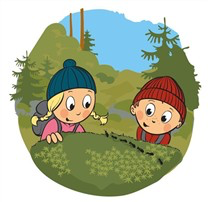 23UtelekMøtedagVarmmat - kyllingsuppe24SmågrupperFormingMusikkrom25SmågrupperTur:  Isaaq, Adrian, Adelia, Johannes, Alex Olivia og Frieda LesegruppeUtelek 4828SmågrupperKonstruksjonsromKjøkkenlekGruppe: Vannrom:  Josef, Theodor, Frida, Teja, Patrik, Max og Ida Nathalie 29Gruppe: Tur:Isaaq, Adrian, Adelia, Johannes, Alex Olivia og FriedaForming30UtelekMøtedag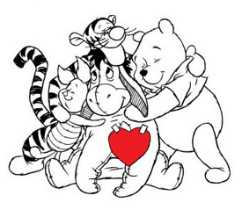 Varmmat - makaronigrateng